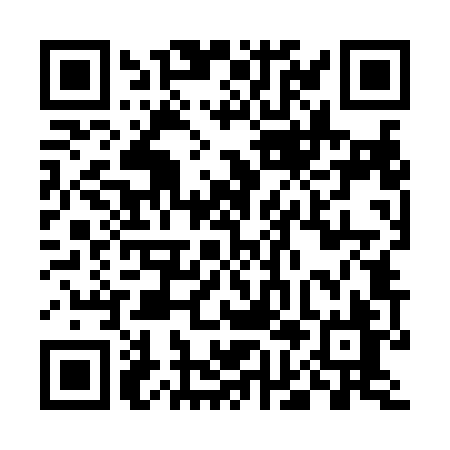 Prayer times for Carlile Junction, Wyoming, USAWed 1 May 2024 - Fri 31 May 2024High Latitude Method: Angle Based RulePrayer Calculation Method: Islamic Society of North AmericaAsar Calculation Method: ShafiPrayer times provided by https://www.salahtimes.comDateDayFajrSunriseDhuhrAsrMaghribIsha1Wed4:155:4812:564:528:049:372Thu4:135:4712:564:528:059:393Fri4:115:4512:564:538:069:414Sat4:095:4412:554:538:089:435Sun4:075:4312:554:538:099:446Mon4:065:4112:554:548:109:467Tue4:045:4012:554:548:119:488Wed4:025:3912:554:548:129:499Thu4:005:3712:554:558:139:5110Fri3:585:3612:554:558:159:5311Sat3:575:3512:554:568:169:5512Sun3:555:3412:554:568:179:5613Mon3:535:3312:554:568:189:5814Tue3:515:3212:554:578:1910:0015Wed3:505:3012:554:578:2010:0116Thu3:485:2912:554:588:2110:0317Fri3:475:2812:554:588:2310:0518Sat3:455:2712:554:588:2410:0619Sun3:445:2612:554:598:2510:0820Mon3:425:2512:554:598:2610:0921Tue3:415:2512:554:598:2710:1122Wed3:395:2412:565:008:2810:1323Thu3:385:2312:565:008:2910:1424Fri3:365:2212:565:018:3010:1625Sat3:355:2112:565:018:3110:1726Sun3:345:2012:565:018:3210:1927Mon3:335:2012:565:028:3310:2028Tue3:315:1912:565:028:3410:2229Wed3:305:1812:565:028:3410:2330Thu3:295:1812:565:038:3510:2431Fri3:285:1712:575:038:3610:26